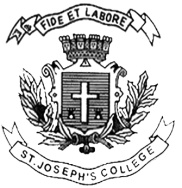 ST. JOSEPH’S COLLEGE (AUTONOMOUS), BENGALURU-27POLITICALSCIENCE – IV SEMESTERSEMESTER EXAMINATION: APRIL 2017PS: 415: Indian Constitution: ProcessesTime 1 1/2 hrs                                                                                            Max. Marks 35Section AAnswer any one question in about 60 words each.       1x5=05What is the role and purpose of the Finance Commission?What is the role of the Election Commission of India?What is the difference between a national party and a regional party?Section BAnswer any three of the following questions in 150 words each.           3x10= 30Explain the Legislative relations between the Centre and the State Governments. Explain the idea of state funding of Elections in IndiaExplain the techniques of Pressure groups.Describe the constitutional and statutory provisions regarding elections in India.Describe the features of the Indian Party system. What are the important provisions of the Anti Defection Law?PS-415-A-17                                                       %%%%%%%%%%%%%